ГУБЕРНАТОР КОСТРОМСКОЙ ОБЛАСТИПОСТАНОВЛЕНИЕот 10 марта 2011 г. N 30О СОВЕТЕ ВЕТЕРАНОВ ПРИ ГУБЕРНАТОРЕ КОСТРОМСКОЙ ОБЛАСТИВ соответствии со статьей 24 Устава Костромской области, в целях обеспечения согласованной работы и взаимодействия исполнительных органов государственной власти Костромской области, организаций, общественных объединений по реализации государственной политики в работе с гражданами старшего поколения постановляю:1. Создать Совет ветеранов при губернаторе Костромской области.2. Утвердить:1) Положение о Совете ветеранов при губернаторе Костромской области (приложение N 1);2) состав Совета ветеранов при губернаторе Костромской области (приложение N 2).3. Настоящее постановление вступает в силу со дня его официального опубликования.ГубернаторКостромской областиИ.СЛЮНЯЕВПриложение N 1УтвержденопостановлениемгубернатораКостромской областиот 10 марта 2011 г. N 30ПОЛОЖЕНИЕО СОВЕТЕ ВЕТЕРАНОВ ПРИ ГУБЕРНАТОРЕ КОСТРОМСКОЙ ОБЛАСТИГлава 1. ОБЩИЕ ПОЛОЖЕНИЯ1. Совет ветеранов при губернаторе Костромской области (далее - Совет) является постоянно действующим совещательным органом, созданным в целях выработки предложений по организации согласованной работы и взаимодействия исполнительных органов государственной власти Костромской области, организаций независимо от форм собственности, общественных объединений по реализации государственной политики в работе с гражданами старшего поколения.2. В своей деятельности Совет руководствуется Конституцией Российской Федерации, федеральными законами, Уставом Костромской области, законами Костромской области, иными нормативными правовыми актами Российской Федерации и Костромской области, а также настоящим Положением.Глава 2. ЗАДАЧИ СОВЕТА3. Основными задачами Совета являются:1) выработка предложений органам государственной власти Костромской области для определения политики Костромской области в работе с гражданами старшего поколения: ветеранами войны и труда, военной службы, правоохранительных органов, пенсионерами, инвалидами;2) разработка рекомендаций по осуществлению комплекса мер, направленных на повышение качества жизни пожилых людей, улучшение их материального благосостояния, жилищных условий, медицинского обслуживания, других видов обслуживания и осуществление контроля за исполнением принятых решений;3) обеспечение взаимодействия органов государственной власти Костромской области, территориальных органов федеральных органов исполнительной власти в Костромской области, органов местного самоуправления муниципальных образований Костромской области с ветеранскими организациями в решении вопросов социальной защищенности граждан старшего поколения;4) изучение и анализ социально-бытовых условий жизни, состояния медицинского и лекарственного обеспечения, санаторно-курортного лечения, транспортного обслуживания, досуга и отдыха пожилых граждан, практики применения федеральных законов, законов Костромской области, иных правовых актов по вопросам улучшения качества жизни и защиты прав ветеранов, пенсионеров и инвалидов;5) рассмотрение проектов федеральных законов, законов Костромской области, иных нормативных правовых актов Российской Федерации и Костромской области по вопросам жизнедеятельности ветеранов, пенсионеров и инвалидов.Глава 3. ПРАВА СОВЕТА4. Совет для решения возложенных на него задач имеет право:1) запрашивать в установленном порядке от исполнительных органов государственной власти Костромской области, общественных и других организаций материалы и документы, необходимые для работы Совета;2) привлекать к работе Совета ученых, специалистов, независимых экспертов, представителей общественных организаций по согласованию с ними;3) принимать участие в работе органов государственной власти Костромской области при выработке и принятии решений по вопросам, входящим в компетенцию Совета;4) давать заключения по проектам областных программ, планируемых мероприятий по вопросам, входящим в компетенцию Совета;5) организовывать конференции, совещания, семинары по вопросам обеспечения социальной защиты и социальной поддержки ветеранов в Костромской области;6) пользоваться в установленном порядке информацией исполнительных органов государственной власти Костромской области, общественных организаций по вопросам, входящим в компетенцию Совета;7) размещать материалы о своей работе в средствах массовой информации.Глава 4. ОРГАНИЗАЦИЯ ДЕЯТЕЛЬНОСТИ СОВЕТА5. В состав Совета входят председатель Совета, заместитель председателя Совета, секретарь Совета и члены Совета, которые принимают участие в деятельности Совета на общественных началах.6. Председателем Совета является губернатор Костромской области.7. Заседания Совета проводятся по мере необходимости, но не реже двух раз в год.(п. 7 в ред. постановления губернатора Костромской области от 02.06.2022 N 97)8. Заседания Совета проводит председатель Совета, а в его отсутствие - заместитель председателя Совета.9. Заседания Совета считаются правомочными, если на них присутствует не менее половины членов Совета.10. Совет в соответствии с возложенными на него задачами вправе создавать из числа членов Совета, а также из числа представителей органов и организаций, не входящих в состав Совета, рабочие группы для подготовки предложений по реализации мер социальной поддержки ветеранов труда, тружеников тыла, реабилитированных лиц и граждан, пострадавших от политических репрессий (далее - рабочая группа).Руководители рабочих групп и их состав определяются председателем Совета. Решение рабочей группы оформляется протоколом, который утверждается председателем Совета.11. Решения Совета принимаются простым большинством голосов присутствующих на заседании членов Совета. При равенстве голосов голос председательствующего на заседании Совета является решающим.Решения Совета оформляются протоколом, который утверждается председательствующим на заседании Совета и секретарем Совета.Решения Совета могут являться основанием для подготовки поручений губернатора Костромской области, постановлений губернатора Костромской области, постановлений администрации Костромской области, распоряжений губернатора Костромской области, распоряжений администрации Костромской области.12. Секретарь Совета:1) формирует совместно с председателем Совета повестку дня очередного заседания Совета и обеспечивает ее документально-техническое исполнение;2) ведет протоколы заседаний Совета и в течение 3-х рабочих дней со дня принятия решения рассылает их членам Совета;3) осуществляет техническое обеспечение и подготовительные работы, необходимые для организации заседания Совета;4) информирует членов Совета о дате, времени и повестке дня очередного заседания Совета.13. Для участия в обсуждении отдельных вопросов повестки дня без права голоса при принятии решений на заседание Совета могут быть приглашены представители исполнительных органов государственной власти Костромской области, органов местного самоуправления муниципальных образований Костромской области, предприятий, учреждений и организаций, общественных объединений, средств массовой информации.14. Руководители исполнительных органов государственной власти Костромской области, органов местного самоуправления муниципальных образований Костромской области могут готовить предложения для рассмотрения вопросов на заседании Совета и представлять их секретарю Совета, который обобщает поступающие предложения и докладывает на заседании Совета.15. Обеспечение деятельности Совета осуществляется:в части информационно-аналитического обеспечения - департаментом информационной политики, анализа и развития коммуникационных ресурсов Костромской области;(в ред. постановления губернатора Костромской области от 02.06.2022 N 97)в части организационно-технического обеспечения - департаментом по труду и социальной защите населения Костромской области.(в ред. постановления губернатора Костромской области от 09.03.2016 N 42)Приложение N 2УтвержденпостановлениемгубернатораКостромской областиот 10 марта 2011 г. N 30СОСТАВСОВЕТА ВЕТЕРАНОВ ПРИ ГУБЕРНАТОРЕ КОСТРОМСКОЙ ОБЛАСТИ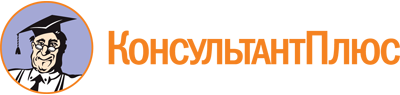 Постановление Губернатора Костромской области от 10.03.2011 N 30
(ред. от 26.04.2023)
"О Совете ветеранов при губернаторе Костромской области"
(вместе с "Положением о Совете ветеранов при губернаторе Костромской области")Документ предоставлен КонсультантПлюс

www.consultant.ru

Дата сохранения: 10.06.2023
 Список изменяющих документов(в ред. постановлений губернатора Костромской областиот 10.12.2012 N 281, от 30.01.2014 N 12, от 22.07.2014 N 135,от 10.12.2015 N 228, от 09.03.2016 N 42, от 01.02.2017 N 18,от 27.10.2017 N 226, от 08.02.2019 N 25, от 12.03.2021 N 52,от 28.08.2021 N 185, от 02.06.2022 N 97, от 07.06.2022 N 101,от 26.04.2023 N 70)Список изменяющих документов(в ред. постановлений губернатора Костромской области от 09.03.2016 N 42,от 02.06.2022 N 97)Список изменяющих документов(в ред. постановлений губернатора Костромской областиот 10.12.2015 N 228, от 09.03.2016 N 42, от 01.02.2017 N 18,от 27.10.2017 N 226, от 08.02.2019 N 25, от 12.03.2021 N 52,от 28.08.2021 N 185, от 07.06.2022 N 101, от 26.04.2023 N 70)СитниковСергей Константинович-губернатор Костромской области, председатель СоветаЖуринаЕлена Викторовна-заместитель губернатора Костромской области, заместитель председателя СоветаТюляндинаЕкатерина Андреевна-консультант отдела социального обслуживания и взаимодействия с ветеранскими и общественными организациями департамента по труду и социальной защите населения Костромской области, секретарь СоветаБодринДмитрий Львович-председатель Костромского регионального отделения Всероссийской общественной организации ветеранов (пенсионеров) войны, труда, Вооруженных Сил и правоохранительных органов (по согласованию)ВасильковаЕкатерина Александровна-директор департамента по труду и социальной защите населения Костромской областиВнуковВладимир Кириллович-член Совета Костромского регионального отделения Всероссийской общественной организации ветеранов (пенсионеров) войны, труда, Вооруженных Сил и правоохранительных органов, председатель правления Костромской региональной организации Общероссийской общественной организации "Российский Союз ветеранов Афганистана" (по согласованию)ГачинаТатьяна Викторовна-председатель Костромской городской общественной организации Всероссийской общественной организации ветеранов (пенсионеров) войны, труда, Вооруженных Сил и правоохранительных органов (по согласованию)ГиринНиколай Владимирович-директор департамента здравоохранения Костромской областиДеменковСергей Анатольевич-депутат Костромской областной Думы, заместитель председателя Костромской областной Думы (по согласованию)ДраничниковАнатолий Федорович-член Совета Костромского регионального отделения Всероссийской общественной организации ветеранов (пенсионеров) войны, труда, Вооруженных Сил и правоохранительных органов (по согласованию)ЖабкоИрина Владимировна-директор департамента информационной политики, анализа и развития коммуникационных ресурсов Костромской областиИвановаГалина Васильевна-председатель Костромской районной организации Всероссийской общественной организации ветеранов (пенсионеров) войны, труда, Вооруженных сил и правоохранительных органов (по согласованию)ЛихачеваНина Александровна-первый заместитель директора департамента по труду и социальной защите населения Костромской областиЛебедеваЮлия Александровна-руководитель - главный эксперт по медико-социальной экспертизе федерального казенного учреждения "Главное бюро медико-социальной экспертизы по Костромской области" Министерства труда и социальной защиты Российской Федерации (по согласованию)ЛепихинСергей Владимирович-член Совета Костромского регионального отделения Всероссийской общественной организации ветеранов (пенсионеров) войны, труда, Вооруженных Сил и правоохранительных органов, член правления Костромской областной общественной организации "Ветераны десантных войск" (по согласованию)МайоровНиколай Петрович-пенсионер, Герой России (по согласованию)МойсюкВиталий Федорович-заместитель председателя Костромского регионального отделения Всероссийской общественной организации ветеранов (пенсионеров) войны, труда, Вооруженных Сил и правоохранительных органов, председатель регионального отделения Костромской региональной организации Общероссийской общественной организации ветеранов "Российский Союз ветеранов" (по согласованию)НыныкИван Максимович-член Совета Костромского регионального отделения Всероссийской общественной организации ветеранов (пенсионеров) войны, труда, Вооруженных Сил и правоохранительных органов (по согласованию)РжевскийПавел Иванович-первый заместитель председателя Костромского регионального отделения Всероссийской общественной организации ветеранов (пенсионеров) войны, труда, Вооруженных Сил и правоохранительных органов (по согласованию)РусовСергей Владимирович-управляющий Отделением Фонда пенсионного и социального страхования Российской Федерации по Костромской области (по согласованию)СафароваОльга Владимировна-начальник отдела социального обслуживания и взаимодействия с ветеранскими и общественными организациями департамента по труду и социальной защите населения Костромской областиСироткинаГалина Александровна-председатель Горрайсовета ветеранов Нерехтской городской организации Всероссийской общественной организации ветеранов (пенсионеров) войны, труда, Вооруженных Сил и правоохранительных органов (по согласованию)ШиловаЕлена Александровна-глава Костромского муниципального района Костромской области (по согласованию)ШмыковРудольф Романович-член Совета Костромского регионального отделения Всероссийской общественной организации ветеранов (пенсионеров) войны, труда, Вооруженных Сил и правоохранительных органов, председатель комитета Костромского регионального отделения Общероссийской общественной организации ветеранов Вооруженных Сил Российской Федерации (по согласованию)ЦикуновЮрий Федорович-председатель Общественной палаты Костромской области (по согласованию)